Publicado en España el 12/07/2024 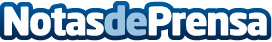 Magnetoterapia Biomag: innovación y bienestar a través de la terapia magnéticaMagnetoterapia Biomag ofrece una avanzada terapia magnética para el bienestar de personas y animales. Utilizando campos magnéticos pulsados, esta innovadora técnica promueve la recuperación y el alivio del dolor de manera natural y no invasiva. Ideal para mejorar la calidad de vida, tanto humana como animalDatos de contacto:MAGNETOTERAPIA BIOMAGMAGNETOTERAPIA BIOMAG - innovación y bienestar a través de la terapia magnética912596108Nota de prensa publicada en: https://www.notasdeprensa.es/magnetoterapia-biomag-innovacion-y-bienestar-a Categorias: Veterinaria Mascotas Medicina alternativa Fisioterapia Bienestar http://www.notasdeprensa.es